Livres numériquesCM1 et CM2(Semaine 2)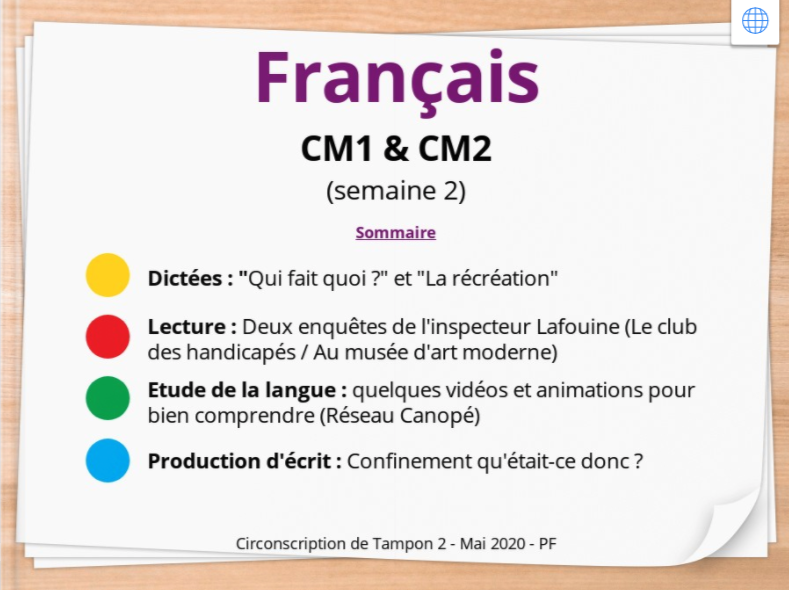 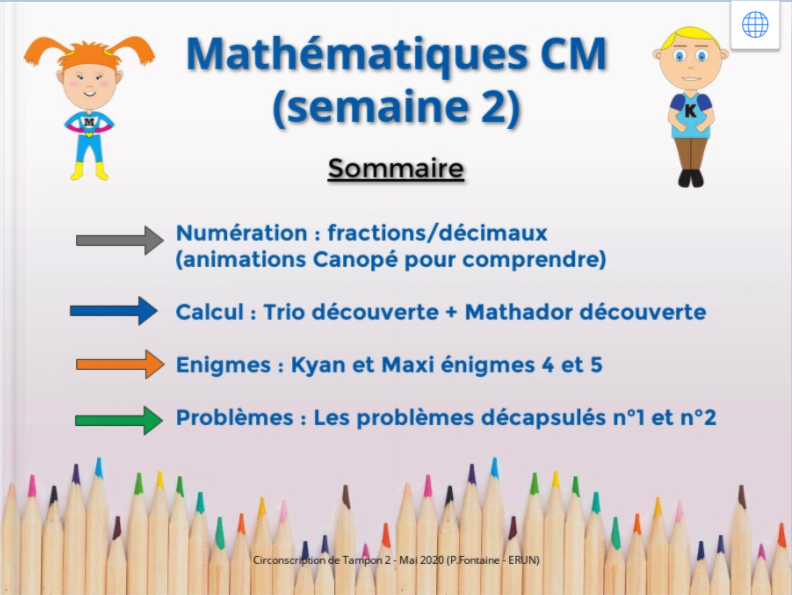 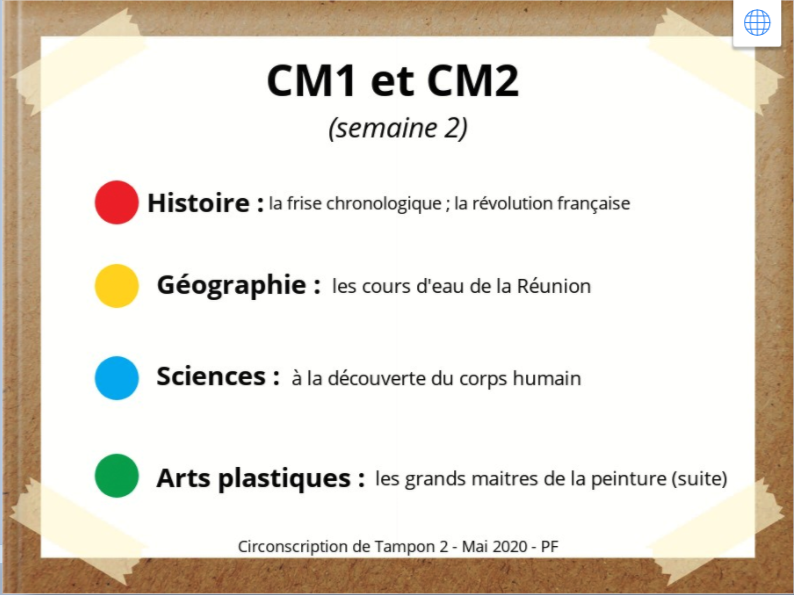 